Самарқанд вилояти Иштихон туманининг инвестицион салоҳияти тўғрисида 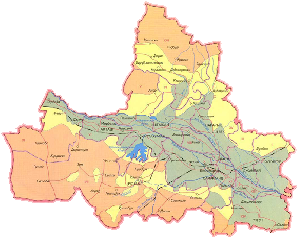 